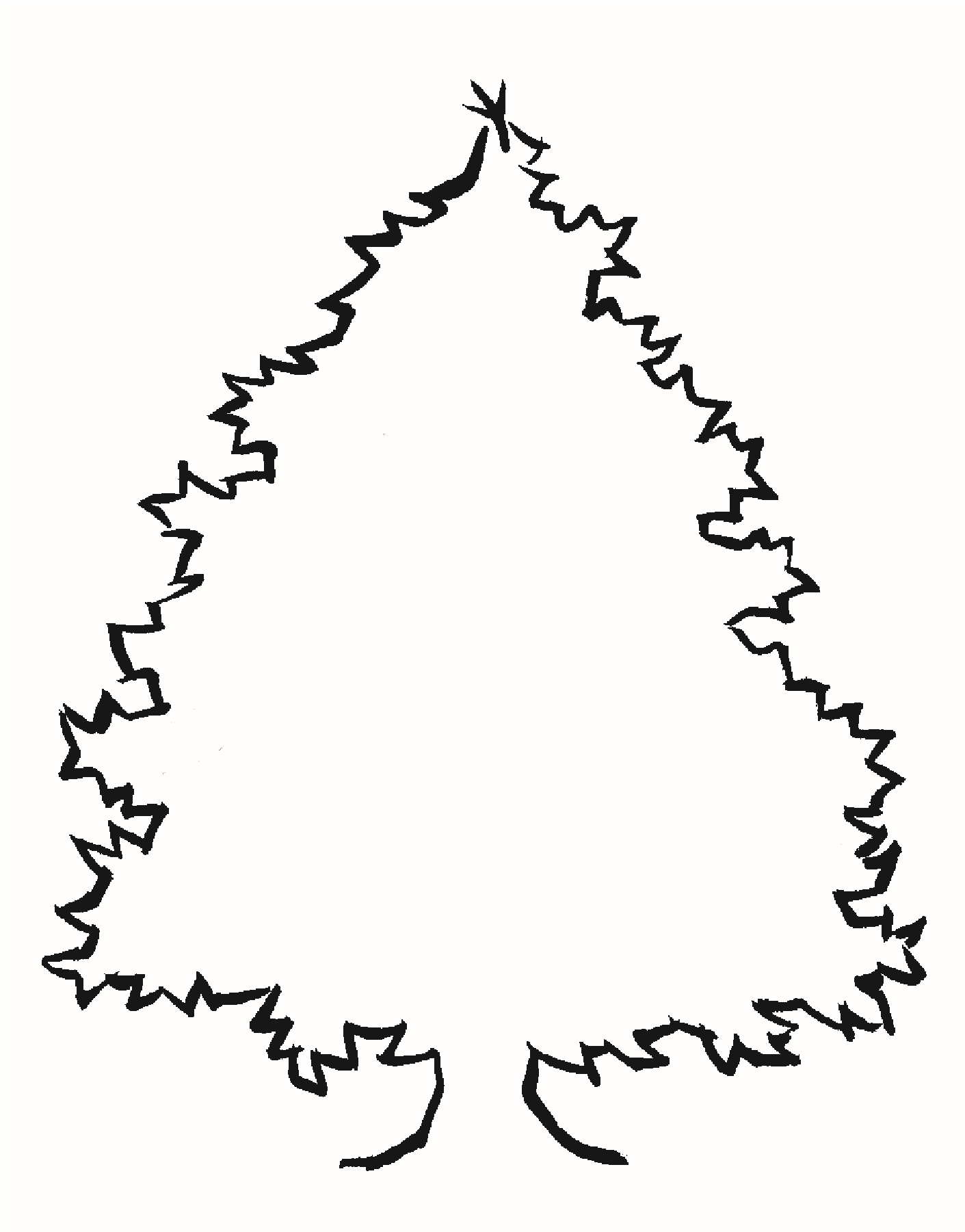 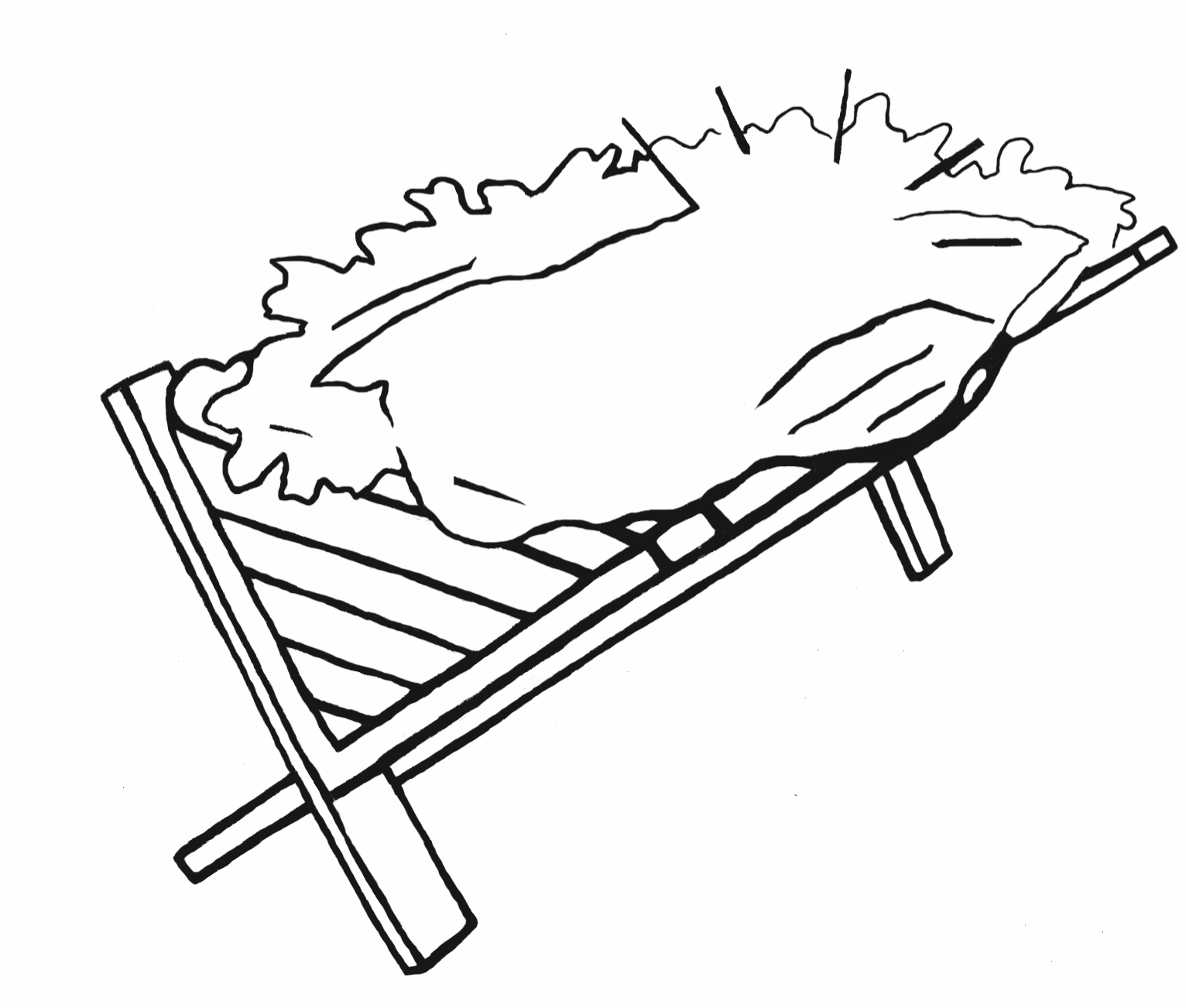 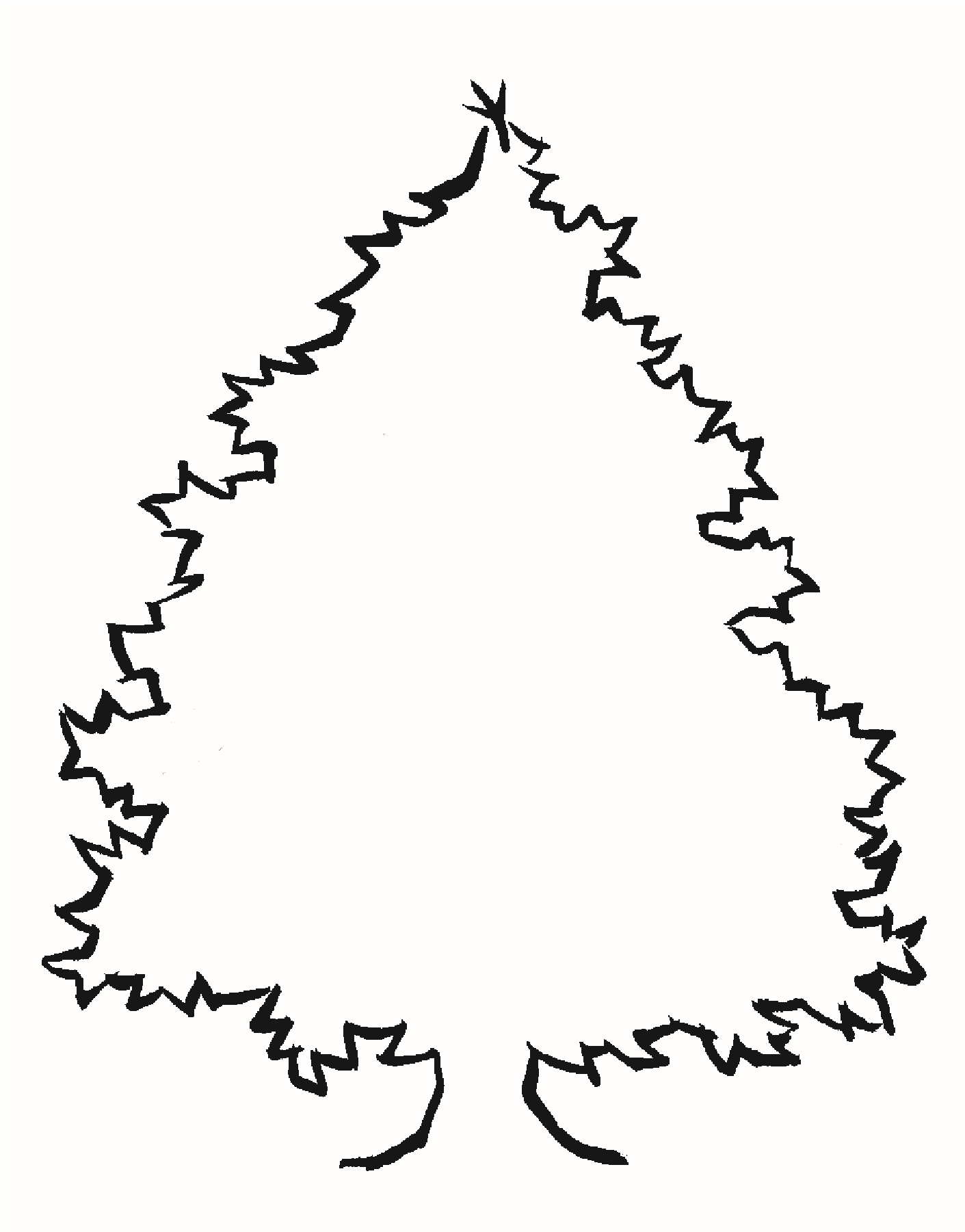 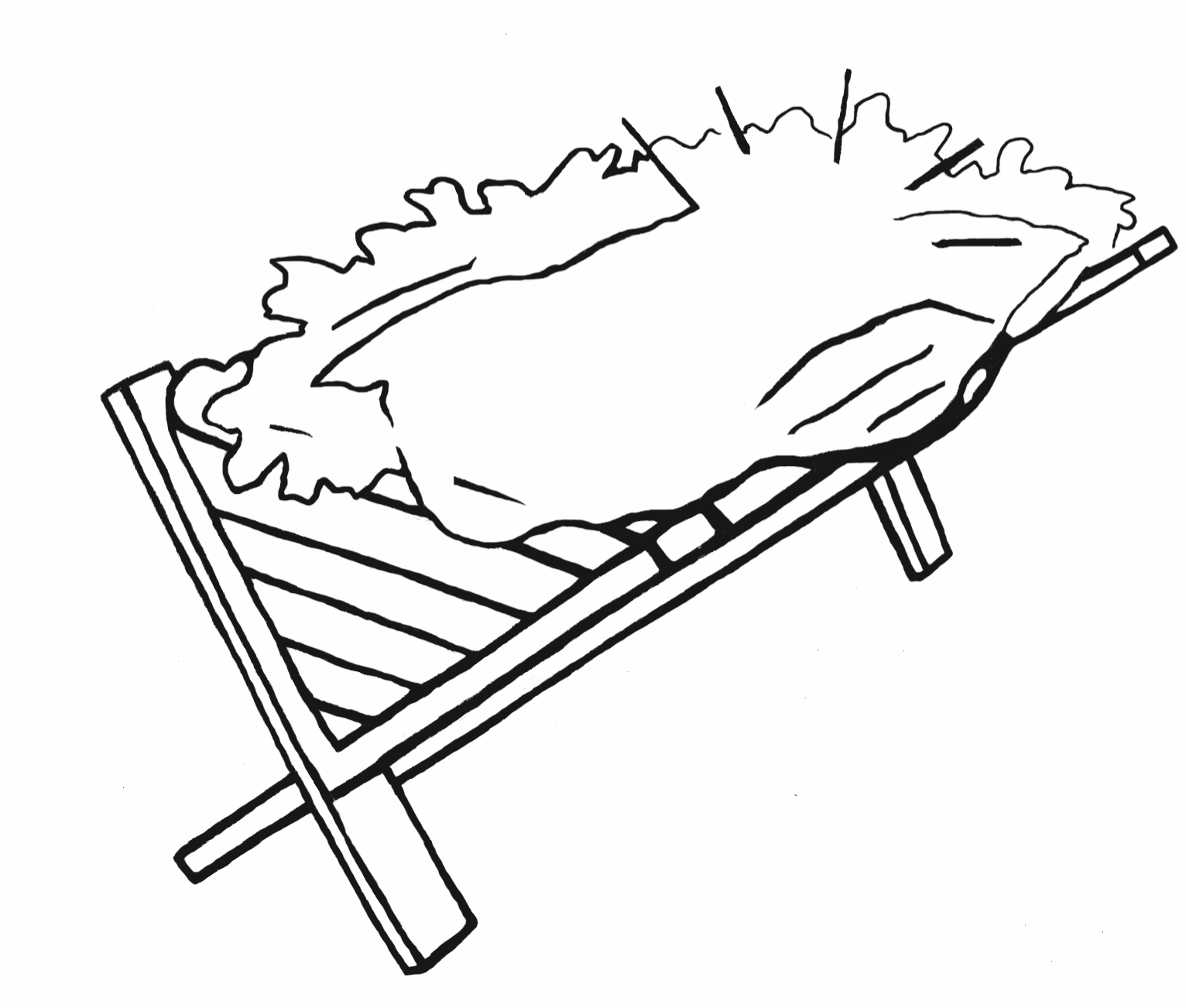 in the temple with the temple teachers.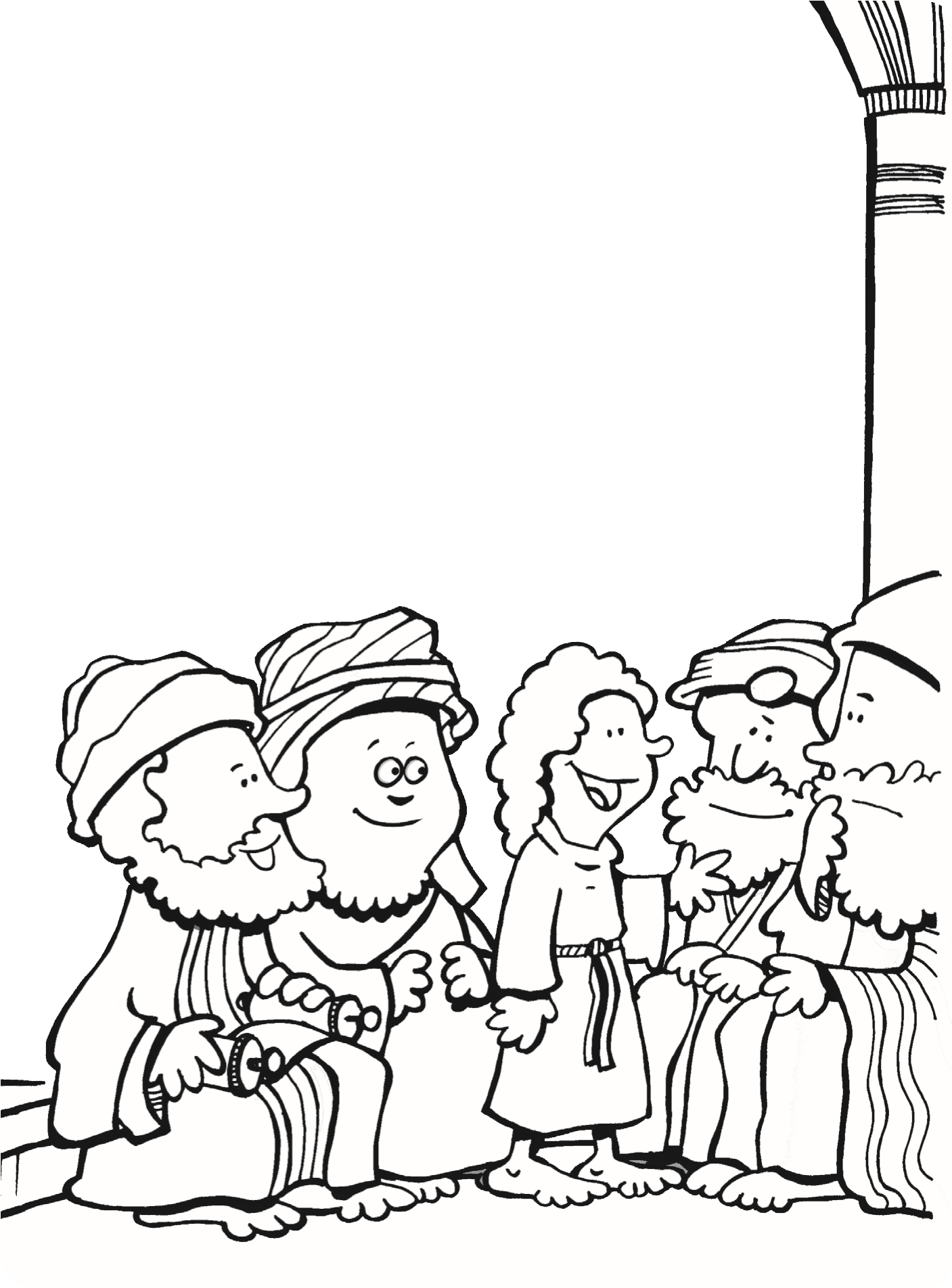 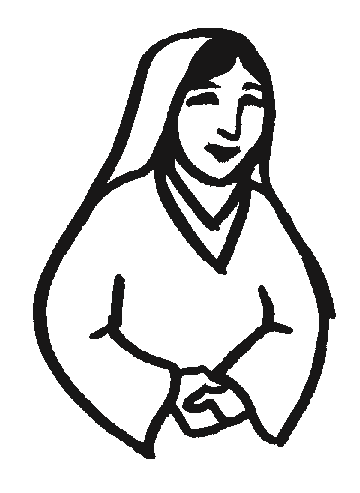 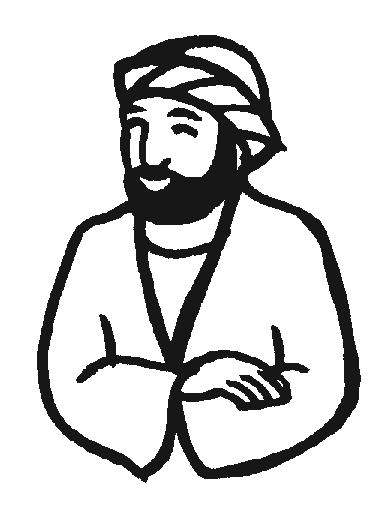 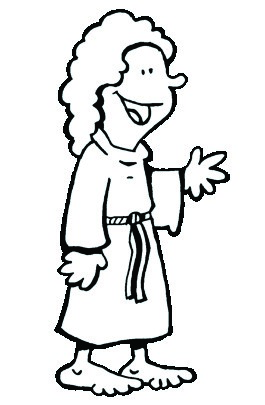 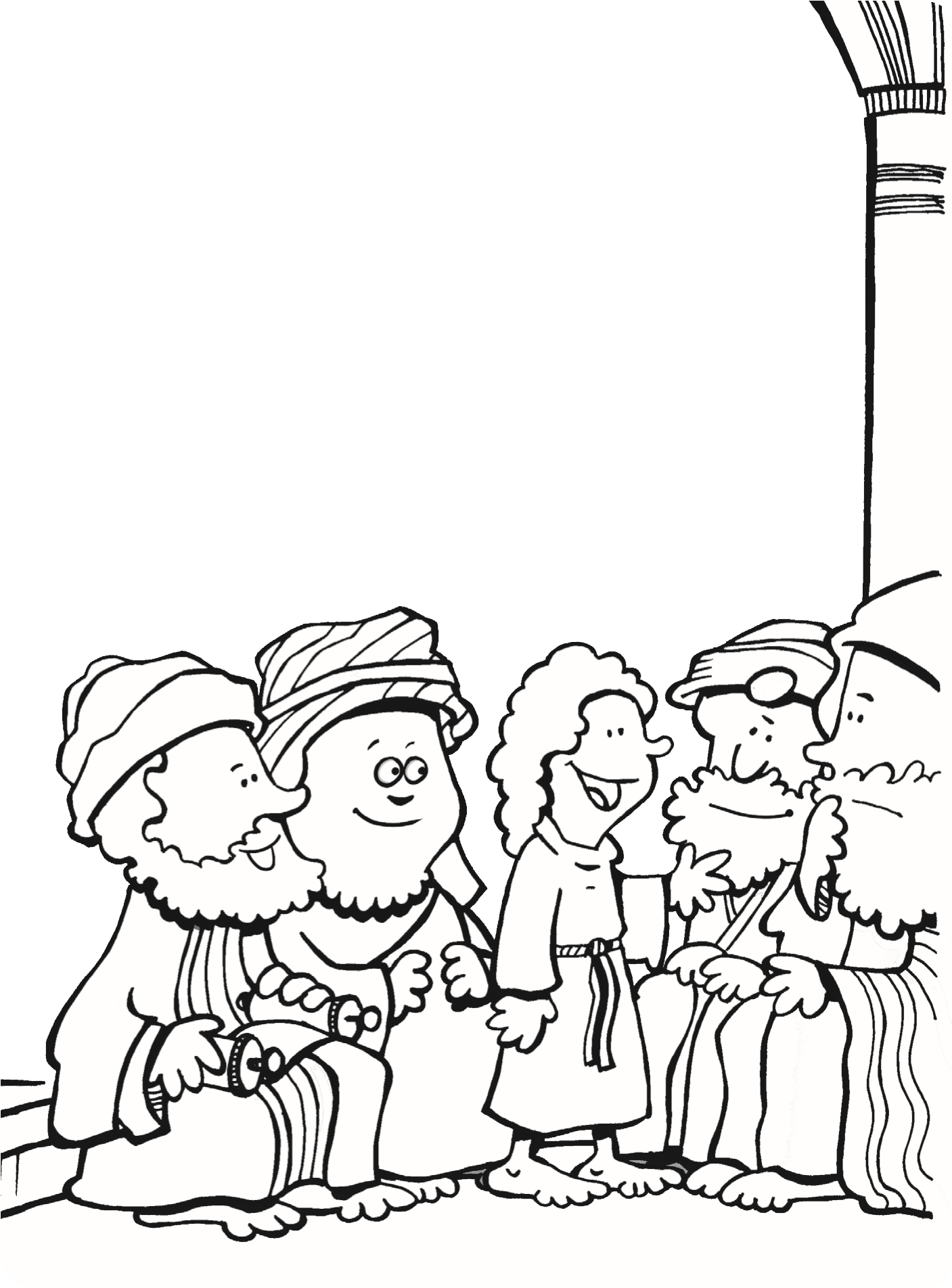 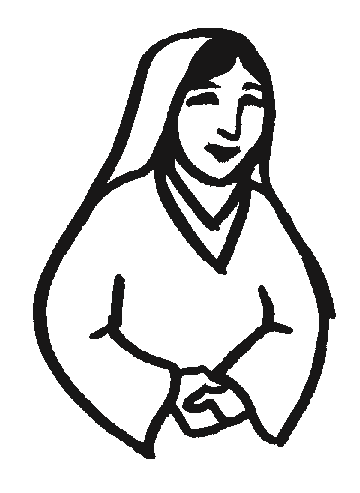 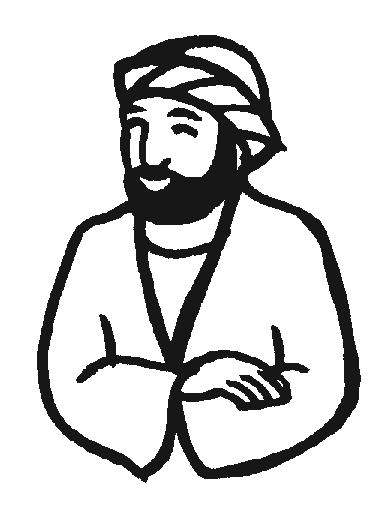 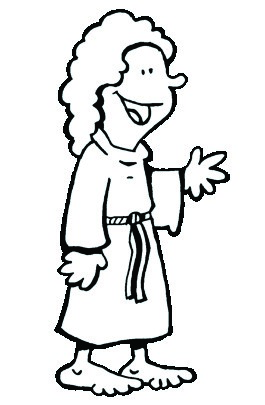 In the maze below, help Mary and Joseph find Jesus.